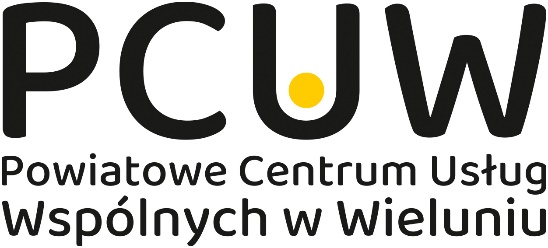 Wieluń, dnia 05.10.2023r.PCUW.261.08.2023DOTYCZY: postępowania o zamówienie publiczne do 130000 złotych na zadanie:„Świadczenie usługi w zakresie wykonania przeglądów obiektów budowlanych dla jednostek organizacyjnych Powiatu Wieluńskiego w 2024 roku, zgodnie z Art. 62 ust. 1 pkt 1,2 i 3 ustawy Prawo budowlane z dnia 7 lipca 1994r. (Dz.U. 2023 poz. 682)”.INFORMACJA Z OTWARCIA OFERTZamawiający – Powiatowe Centrum Usług Wspólnych w Wieluniu informuję, iż w przedmiotowym postępowaniu została złożona jedna oferta.Numer ofertyFirma (nazwa) lub nazwisko oraz adres wykonawcyCena brutto1.ZNB “INBUD” PIOTR WOSZCZYKos. Kard.S.Wyszyńskiego 30a, 98-300 Wieluń74 907,00 zł